Заключение №121по результатам проведения анализа исполнения бюджета Среднинского городского поселения Усольского муниципального района Иркутской области за 9 месяцев 2022 года Информация Контрольно-счетной палаты Усольского муниципального района Иркутской области (далее – Контрольно-счетная палата, КСП района) о проверке проекта «Отчета об исполнении бюджета Среднинского городского поселения Усольского муниципального района Иркутской области» за 9 месяцев 2022 года, подготовлена в соответствии с пунктами 1, 2 статьи 157, пунктом 5 статьи 264.2 Бюджетного кодекса Российской Федерации (далее – БК РФ), пункта 2 статьи 9 Федерального закона от 07.02.2011г. №6-ФЗ «Об общих принципах организации и деятельности контрольно-счетных органов субъектов Российской Федерации и муниципальных образований», пунктом 1 статьи 8 Положения «О Контрольно-счетной палате Усольского муниципального района Иркутской области», утвержденного решением Думы Усольского муниципального района Иркутской области от 23.11.2021г. №213, на основании распоряжения председателя КСП района от 28.10.2022г. №61, в рамках проведения оперативного анализа за организацией исполнения бюджета в текущем финансовом году.Информация подготовлена на основании анализа Отчета об исполнении бюджета за 9 месяцев 2022 года Среднинского городского поселения Усольского муниципального района Иркутской области за 9 месяцев 2022 года (далее – Отчет об исполнении бюджета за 9 месяцев 2022 года), представленного администрацией Среднинского городского поселения Усольского муниципального района Иркутской области (далее – муниципальное образование).Целью проверки исполнения бюджета за 9 месяцев 2022 года является определение полноты поступления доходов и иных платежей в бюджет муниципального образования, привлечения и погашения источников финансирования дефицита бюджета, анализ фактических показателей расходования средств бюджета в сравнении с показателями, утвержденными решением о бюджете, а также с исполнением бюджета за аналогичный период 2021 года.В ходе мероприятия был проведен анализ следующих документов:  отчет об исполнении бюджета Среднинского городского поселения Усольского муниципального района Иркутской области на 1 октября 2021 года и на 1 октября 2022 года (форма 0503117);решение Думы Среднинского городского поселения Усольского муниципального района Иркутской области от 29.12.2021г. №168 «О бюджете Среднинского городского поселения Усольского муниципального района Иркутской области на 2022 год и на плановый период 2023 и 2024 годов»;решение Думы Среднинского городского поселения Усольского муниципального района Иркутской области от 30.06.2022г. №189 «О внесении изменений в решение Думы Среднинского городского поселения Усольского муниципального района Иркутской области от 29.12.2021г. №168 «Об утверждении бюджета Среднинского городского поселения Усольского муниципального района Иркутской области на 2022 год и на плановый период 2023 и 2024 годов»;уточненная сводная бюджетная роспись по расходам бюджета Среднинского городского поселения Усольского муниципального района Иркутской области по состоянию на 1 октября 2022 года (далее – Сводная бюджетная роспись, СБР);сведения о дебиторской и кредиторской задолженности на 01.10.2022г. (ф. 0503169);отчет о бюджетных обязательствах (по национальным проектам) (ф.0503128 НП) на 01.10.2022г.;отчет об исполнении бюджета (по национальным проектам) (ф.0503117 НП) на 01.10.2022г.Анализ исполнения муниципального образованияПервоначально на 2022 год решением Думы Среднинского городского поселения Усольского муниципального района Иркутской области от 29.12.2021г. №168 «О бюджете Среднинского городского поселения Усольского муниципального района Иркутской области на 2022 год и на плановый период 2023 и 2024 годов» утверждены основные характеристики бюджета:доходы в сумме 32 892,54 тыс. рублей, в том числе объем межбюджетных трансфертов в сумме 4 697,00 тыс. рублей;расходы в сумме 32 259,21 тыс. рублей;размер профицита в сумме 633,33 тыс. рублей.В ходе корректировки бюджет на 2022 год утвержден решением Думы Среднинского городского поселения Усольского муниципального района Иркутской области от 30.06.2022г. №189 «О внесении изменений в решение Думы Среднинского городского поселения Усольского муниципального района Иркутской области от 29.12.2021г. №168 «Об утверждении бюджета Среднинского городского поселения Усольского муниципального района Иркутской области на 2022 год и на плановый период 2023 и 2024 годов» (далее по тексту – решение Думы о бюджете от 30.06.2022г. №189):доходы в сумме 36 290,84 тыс. рублей, в том числе объем межбюджетных трансфертов в сумме 4 719,30 тыс. рублей;расходы в сумме 41 867,56 тыс. рублей;размер дефицита в сумме 5 576,72 тыс. рублей или 17,66% утвержденного общего годового объема доходов местного бюджета без учета утвержденного объема безвозмездных поступлений. Основные характеристики бюджета на 2022 год приведены в таблице 1.Таб.1, тыс. рублейВ соответствии с подпунктом 2.1 статьи 217 БК РФ утверждены показатели сводной бюджетной росписи муниципального образования от 30.09.2022г.Анализ исполнения бюджета за 9 месяцев 2022 года к аналогичному периоду 2021 года приведен в таблице 2.Таб.2, тыс. рублейДоходы бюджета по состоянию на 01.10.2022г. исполнены в сумме                                                                                                                                                                                                                                                                                                                                                                                                                                                                                                                                                                                                                                                                                                                                                            22 036,18 тыс. рублей или 60,72% от утвержденных бюджетных назначений (36 290,84 тыс. рублей), по отношению к аналогичному периоду 2021 года исполнение доходной части уменьшено на 1 868,30 тыс. рублей.Расходы исполнены в сумме 25 990,78 тыс. рублей или 62,08% от утвержденных бюджетных назначений (41 867,56 тыс. рублей), по отношению к аналогичному периоду 2021 года исполнение расходной части больше на 2 087,23 тыс. рублей.Бюджет по состоянию на 01.10.2022г. исполнен с дефицитом в размере 3 954,60 тыс. рублей, при утвержденном годовом дефиците в размере 5573,72 тыс. рублей.Анализ достоверности показателей Отчета об исполнении бюджета за 9 месяцев 2022 годаПри проведении проверки оценивалась достоверность показателей, указанных в Отчете об исполнении бюджета за 9 месяцев 2022 года ф.0503117 в графе «Утвержденные бюджетные назначения» с показателями, предусмотренными СБР от 30.09.2022 года.  В нарушение статьи 217 БК РФ выявлены отклонения данных графы «Утвержденные бюджетные назначения» ф.0503117 от утвержденных бюджетных назначений СБР. Расхождения представлены в таблице 3.Таб.3, тыс. рублейОценка исполнения доходной части бюджетаДоходы бюджета утверждены в сумме 36 290,84 тыс. рублей, исполнены по состоянию на 01.10.2022г. в сумме 22 036,18 тыс. рублей или 60,72% к утвержденному плану, таблица 4.Таб.4, тыс. рублейНалоговые и неналоговые доходыСтруктура и анализ исполнения доходов бюджета за 9 месяцев 2022 года к аналогичному периоду 2021 года по налоговым и неналоговым доходам приведены в таблице 5.Таб.5, тыс. рублейПо налоговым и неналоговым доходам исполнение за 9 месяцев 2022 года составило 19 319,03 тыс. рублей или 61,19% к плану (31 571,54 тыс. рублей). По сравнению с аналогичным периодом прошлого года поступление по налоговым и неналоговым доходам в целом уменьшилось на 18,94 тыс. рублей.  Удельный вес налоговых и неналоговых доходов в общей сумме исполненных доходов составляет 80,89%.Удельный вес в общей сумме исполнения за 9 месяцев 2022 года налоговых и неналоговых доходов составляют:налог на доходы физических лиц (удельный вес 95,42%), который при уточненном плане 30 250,00 тыс. рублей, исполнен в сумме 18 433,57 тыс. рублей или 60,94%. По сравнению с соответствующим периодом 2021 года (18 573,40 тыс. рублей) поступление налога на доходы физических лиц уменьшилось на 139,83 тыс. рублей;налоги на товары (работы, услуги), реализуемые на территории РФ (доходы от акцизов на нефтепродукты) (удельный вес 3,47%), которые при уточненном плане 778,23 тыс. рублей, исполнены в сумме 669,45 тыс. рублей или 86,02%. По сравнению с соответствующим периодом 2021 года (549,83 тыс. рублей), поступление налога увеличилось на 119,62 тыс. рублей;налоги на имущество (удельный вес 0,29%), которые при уточненном плане 110,00 тыс. рублей, исполнены в сумме 55,33 тыс. рублей или 50,30%. По сравнению с соответствующим периодом 2021 года (72,94 тыс. рублей), поступление налога уменьшилось на 17,61 тыс. рублей;государственная пошлина (удельный вес 0,02%), которая при уточненном плане 30,00 тыс. рублей, исполнены в сумме 3,55 тыс. рублей или 11,83%. По сравнению с соответствующим периодом 2021 года (6,95 тыс. рублей), поступление налога уменьшилось на 3,4 тыс. рублей;доходы от использования имущества, находящегося в государственной и муниципальной собственности (удельный вес 0,67%), которые при уточненном плане 403,31 тыс. рублей, исполнены в сумме 129,75 тыс. рублей или 32,17%. В 2021 году поступление отсутствовало;штрафы, санкции, возмещение ущерба (удельный вес 0,05%), которые исполнены в сумме 9,88 тыс. рублей. В 2021 году поступление отсутствовало;прочие неналоговые доходы (удельный вес 0,09%), которые исполнены в сумме 17,50 тыс. рублей. По сравнению с соответствующим периодом 2021 года (90,12 тыс. рублей), поступление налога уменьшилось на 72,62 тыс. рублей.Безвозмездные поступленияПо состоянию на 01.10.2022г. безвозмездные поступления исполнены в сумме 2 717,15 тыс. рублей или 57,58% от плановых назначений. В сравнении с аналогичным периодом 2021 года (4 566,48 тыс. рублей) безвозмездные поступления уменьшились на 1 849,33 тыс. рублей.  Удельный вес безвозмездных поступлений в общей сумме исполненных доходов составляет 12,33%.  Структура и анализ исполнения безвозмездных поступлений за 9 месяцев 2022 года к аналогичному периоду 2021 года приведены в таблице 6.Таб.6, тыс. рублейДоходная часть бюджета исполнена в соответствии с Приказом Минфина России от 08.06.2021г. №75н «Об утверждении кодов (перечней кодов) бюджетной классификации Российской Федерации на 2022 год (на 2022 год и на плановый период 2023 и 2024 годов)».Планирование доходов за 9 месяцев 2022 года осуществлено в соответствии с решением Думы о бюджете от 30.06.2022г. №189. Оценка исполнения расходной части бюджетаПервоначально на 2022 год решением Думы Среднинского городского поселения Усольского муниципального района Иркутской области от 29.12.2021г. №168 «Об утверждении бюджета Среднинского городского поселения Усольского муниципального района Иркутской области на 2022 год и на плановый период 2023 и 2024 годов» утверждены расходы в сумме 32 259,21 тыс. рублей.  В ходе корректировки бюджет на 2022 год утвержден решением Думы о бюджете от 30.06.2022г. №189 по расходам в сумме 41 867,56 тыс. рублей.  Расходная часть бюджета в течение 9 месяцев 2022 года увеличилась на     9 608,35 тыс. рублей или на 30% от первоначально принятого бюджета на 2022 год.В соответствии с отчетом об исполнении бюджета за 9 месяцев 2022 года исполнение бюджета по расходам составило 25 990,78 тыс. рублей или 62,08% к утвержденным на 01.10.2022 г. плановым назначениям.  В сравнении с аналогичным периодом 2021 года (23 903,55 тыс. рублей) исполнение по расходам увеличилось на 2 087,23 тыс. рублей.  Анализ исполнения расходов бюджета по разделам бюджетной классификации за 9 месяцев 2021, 2022 годов представлен в таблице 7.Таб.7, тыс. рублейПри среднем уровне исполнения общего годового объема расходов бюджета 59%, уровень исполнения расходов по разделам классификации расходов составляет от 4,48% до 100%.  Наиболее низкое исполнение расходов отмечено по разделу «Национальная безопасность и правоохранительная деятельность» - 4,48%.  Наиболее высокая основная доля расходов местного бюджета по результатам исполнения за 9 месяцев 2022 года приходится на разделы: «Общегосударственные вопросы» - 46%,  «Жилищно-коммунальное хозяйство» - 40%,«Культура, кинематография» - 11%.Анализ исполнения расходов бюджета по коду видов расходов бюджетной классификации расходов представлен в следующей таблице 8.Таб.8, тыс. рублейЗа 9 месяцев 2022 года самый высокий уровень исполнения наблюдается по коду видов расходов:- «Обслуживание государственного и муниципального долга», который составил 100% показателя сводной бюджетной росписи с изменениями (за 9 месяцев 2021 года – расходы составили в сумме 1,84 тыс. рублей);- «Иные бюджетные ассигнования», который составил 77,57% показателя сводной бюджетной росписи с изменениями (за 9 месяцев 2021 года – расходы составили 1 152,00 тыс. рублей). Анализ реализации муниципальных программВ 2022 году исполнение расходов предусмотрено в рамках 6 муниципальных программ.В общей структуре расходов программные расходы занимают 95,95% от общего объема расходов (41 867,56 тыс. рублей). Первоначально решением Думы Среднинского городского поселения Усольского муниципального района Иркутской области от 29.12.2021г. №168 «Об утверждении бюджета Среднинского городского поселения Усольского муниципального района Иркутской области на 2022 год и на плановый период 2023 и 2024 годов» утверждены программные расходы в размере 30 755,49 тыс. рублей. За 9 месяцев 2022 года бюджетные назначения увеличены по 6 муниципальным программам на 9 586,02 тыс. рублей. Общий объем бюджетных ассигнований на реализацию 6 муниципальных программ на 2022 год с учетом изменений утвержден в сумме 40 341,51 тыс. рублей. За 9 месяцев 2022 года на реализацию программ направлено 24 565,81 тыс. рублей или 60,89% от плановых назначений. В аналогичный период 2021 года исполнение расходов на реализацию муниципальных программ составило 22 663,72 тыс. рублей или 65,03% от плановых назначений (34 853,31 тыс. рублей). Исполнение муниципальных программ муниципального образования за 9 месяцев 2022 года представлено в таблице 9.Таб.9, тыс. рублейИсполнение плановых назначений в разрезе муниципальных программ представлено в таблице 10.Таб.10, тыс. рублейНа уровне 0,1% - 10% исполнены расходы по 1 муниципальной программе, на уровне более 40% - по 4 муниципальным программам, исполнено в полном объеме по 1 муниципальной программе.За 9 месяцев 2022 года на низком уровне (менее 10%) исполнены расходы по муниципальной программе «О противодействии терроризму и экстремизму, обеспечение пожарной безопасности, на территории городском поселении Среднинского муниципального образования на 2020 – 2026 гг.» в сумме 79,66 тыс. рублей или 4,48% плановых показателей (в аналогичном периоде прошлого года кассовое исполнение составило 15,27 тыс. рублей или 43,63%). Самый высокий процент исполнения сложился по муниципальной программе «Формирование современной городской среды Среднинского муниципального образования на 2018 – 2024 годы» - 5 608,67 тыс. рублей или 100% плановых показателей (в аналогичном периоде прошлого года кассовое исполнение составило 4 436,31 тыс. рублей или 100%). В соответствии с пунктом 2 статьи 179 БК РФ объем бюджетных ассигнований на финансовое обеспечение реализации муниципальных программ утверждается решением Думы о бюджете.КСП района отмечает, что объем финансового обеспечения, утвержденного в муниципальных программах соответствует объему бюджетных ассигнований на финансовое обеспечение реализации муниципальных программ, утвержденному решением Думы о бюджете от 30.06.2022г. №189 по итогу 9 месяцев 2022 года (таблица 11).Таб.11, тыс. рублейРеализация национальных проектовВ 2022 году в бюджете муниципального образования на реализацию национального проекта «Жилье и городская среда» (региональный проект «Формирование комфортной городской среды») предусмотрены расходы в общей сумме 5 608,68 тыс. рублей, в том числе:в сумме 2 487,30 тыс. рублей КЦСР 740F255551 (субсидия);в сумме 3 121,38 тыс. рублей КЦСР 7400000220. Национальный проект реализуется в рамках муниципальной программы «Формирование современной городской среды Среднинского муниципального образования на 2018-2024 годы». В бюджете муниципального образования утверждены бюджетные ассигнования на реализацию национального проекта на мероприятие благоустройство футбольного поля возле ДОС-47 (устройство футбольного поля, проездов, площадок и тротуаров). В рамках данного мероприятия заключен муниципальный контракт от 08.11.2021г. №9 на сумму 5 608,68 тыс. рублей. с ИП Дмитриевым А.В. Акт по форме КС-2, справка по форме КС-3 подписаны 06.09.2022г., оплата осуществлена п/п от 27.09.2022г. №401909 в сумме 2 612,70 тыс. рублей, п/п от 27.09.2022г. №402805 в сумме 2 487,30 тыс. рублей, п/п от 28.09.2022г. №411101 в сумме 508,67 тыс. рублей. Данное мероприятие исполнено полностью на 01.10.2022г.По состоянию на 01.10.2022г. по данным отчета об исполнении бюджета (по национальным проектам) (ф.0503117-НП), отчета о бюджетных обязательствах (по национальным проектам) (ф.0503128-НП) бюджетные назначения исполнены в сумме 5 608,68 тыс. рублей. Непрограммные направления деятельностиРешением Думы о бюджете от 30.06.2022г. №189 бюджетные ассигнования на осуществление непрограммных направлений деятельности на 2022 год предусмотрены по следующим направлениям:«Субвенция на выполнение передаваемых полномочий субъектов Российской Федерации на осуществление областного государственного полномочия по определению перечня должностных лиц органов местного самоуправления» в сумме 0,70 тыс. рублей;«Субвенция бюджетам городских поселений на осуществление первичного воинского учета на территориях, где отсутствуют военные комиссариаты» в сумме 379,20 тыс. рублей; «Обеспечение проведение выборов и референдумов» в сумме 1 146,12 тыс. рублей.По состоянию на 1 октября 2022 года бюджетные ассигнования на их реализацию сводной бюджетной росписью предусмотрены в объеме 1 526,02 тыс. рублей, или 3,6% общего объема расходов бюджета.По состоянию на 1 октября 2022 года расходы на реализацию непрограммных направлений деятельности исполнены в сумме 1 424,97 тыс. рублей или 93,38% плановых показателей, за аналогичный период 2021 года – 1 239,83 тыс. рублей, или 86,52%.  Анализ исполнения расходов бюджета по непрограммным направлениям деятельности представлен в следующей таблице 12.Таб.12, тыс. рублейВ рамках непрограммных расходов наибольшую долю занимают расходы на обеспечение проведение выборов и референдумов – 86,75%. В анализируемом периоде кассовое исполнение составило 100%.«Субвенция бюджетам поселений на осуществление первичного воинского учета органами местного самоуправления поселений, муниципальных и городских округов» расходы составили в сумме 278,85 тыс. рублей или 73,54% от плановых назначений.«Субвенция на выполнение передаваемых полномочий субъектов Российской Федерации на осуществление областного государственного полномочия по определению перечня должностных лиц органов местного самоуправления» расходы отсутствовали.Публичные нормативные обязательстваСтатьей 6 решения Думы о бюджете от 29.12.2021г. №168 утвержден общий объем бюджетных ассигнований, направляемых на исполнение публичных нормативных обязательств на 2022 год в сумме 146,92 тыс. рублей на выплаты пенсии муниципальным служащим за выслугу лет. В ходе корректировки бюджета муниципального образования на 2022 год, в редакции решения Думы от 30.06.2022 г. № 189 данная статья из текстовой части исключена, что соответствует статье 6 БК РФ.Использование средств резервного фондаВ соответствии со статьей 81 БК РФ и статьей 7 решения Думы о бюджете от 29.12.2021г. №168 (в редакции от 30.06.2022г. №189) утвержден размер резервного фонда администрации муниципального образования на 2022 год в размере 200,00 тыс. рублей, что составляет 0,02% от общего объема утвержденных расходов бюджета (41 867,56 тыс. рублей). Размер резервного фонда администрации муниципального образования не превышает ограничений, установленных частью 3 статьи 81 БК РФ. Согласно Отчету об исполнении бюджета за 9 месяцев 2022 года расходы за счет средств резервного фонда не производились.Использование средств дорожного фондаРешением Думы о бюджете от 30.06.2022г. №189 объем бюджетных ассигнований дорожного фонда муниципального образования утвержден на 2022 год в сумме 1 511,50 тыс. рублей.Согласно Отчету об исполнении бюджетных ассигнований муниципального дорожного фонда на 01.10.2022г. утвержденный объем бюджетных ассигнований составил 1 511,50 тыс. рублей (в том числе неиспользованные бюджетные ассигнования 2021 года в сумме 14,25 тыс. рублей). За 9 месяцев 2022 года исполнение отсутствовало.Анализ долговой политики. Источники финансирования дефицита бюджетаВ соответствии со статьей 12 решения Думы о бюджете от 30.06.2022г. №189 верхний предел муниципального внутреннего долга по состоянию на 1 января 2023 года определен в размере 633,34 тыс. рублей, в том числе верхний предел долга по муниципальным гарантиям – 0 тыс. рублей.Источниками финансирования дефицита бюджета утверждены:погашение бюджетных кредитов из других бюджетов бюджетной системы Российской Федерации в валюте Российской Федерации в сумме 633,33 тыс. рублей;изменение остатков средств в сумме 6 210,05 тыс. рублей;увеличение остатков средств бюджетов в сумме 36 290,84 тыс. рублей;уменьшение остатков средств бюджетов в сумме 42 500,84 тыс. рублей.В отчетном периоде муниципальное образование бюджетные кредиты из областного бюджета не получал, за кредитами от кредитных организаций не обращалось. По состоянию на 01.10.2022г. бюджет исполнен с дефицитом в размере 3 954,59 тыс. рублей, при утвержденном годовом дефиците в размере       5 573,72 тыс. рублей.Анализ дебиторской и кредиторской задолженностиДебиторская задолженность по состоянию на 01.10.2022г. составила                    4 906,11 тыс. рублей, что на 403,19 тыс. рублей ниже суммы дебиторской задолженности по состоянию на 01.01.2022 года (5 309,31 тыс. рублей). Анализ дебиторской задолженности приведен в таблице 13.Таб.13, тыс. рублейНаибольший удельный вес приходится на расчеты по доходам (счет 1 205 00 000) – 99,86% или 4 894,73 тыс. рублей.Просроченная дебиторская задолженность на 01.10.2022 г. в сумме 53,45 тыс. рублей образовалась по счету 1 205 00 000.Кредиторская задолженность по состоянию на 01.10.2022 г. составила       719,96 тыс. рублей, что на 972,14 тыс. рублей выше суммы кредиторской задолженности на начало 2022 года (246,20 тыс. рублей). Анализ кредиторской задолженности приведен в таблице 14.Таб.14, тыс. рублейНаибольший удельный вес в структуре кредиторской задолженности по состоянию на 01.10.2022 г. составляют расчеты по доходам – 478,36 тыс. рублей (66,44% от общей суммы задолженности). По состоянию на 01.10.2022 года просроченная кредиторская задолженность отсутствует.ВыводыБюджет муниципального образования за 9 месяцев 2022 года исполнялся в соответствии с требованиями и нормами действующего бюджетного законодательства РФ, Иркутской области и решением Думы о бюджете от 30.06.2022г. №189.Согласно данным Отчета об исполнении бюджета муниципального образования за 9 месяцев 2022 года доходы бюджета по состоянию на 01.10.2022г. исполнены в сумме 22 036,18 тыс. рублей или 60,72% от утвержденных бюджетных назначений (36 290,84 тыс. рублей), по отношению к аналогичному периоду 2021 года исполнение доходной части уменьшено на 1 868,30 тыс. рублей.Исполнение бюджета по расходам составило в сумме 25 990,78 тыс. рублей или 62,08% от утвержденных бюджетных назначений (41 867,56 тыс. рублей), по отношению к аналогичному периоду 2021 года исполнение расходной части увеличилось на 2 087,23 тыс. рублей. При среднем уровне исполнения общего годового объема расходов бюджета муниципального образования 59%, уровень исполнения расходов по разделам классификации расходов составляет от 4,48% до 100%. Наиболее низкое исполнение расходов отмечено по разделу (0300) «Национальная безопасность и правоохранительная деятельность» - 4,48%. Основная доля расходов местного бюджета по результатам исполнения за 9 месяцев 2022 года приходится на разделы: «Общегосударственные вопросы» - 45,71%, «Жилищно-коммунальное хозяйство» - 40,45%. В 2022 году исполнение расходов предусмотрено в рамках 6 муниципальных программ. В общей структуре расходов программные расходы занимают 96,35% от общего объема расходов (41 867,56 тыс. рублей). Общий объем бюджетных ассигнований на реализацию муниципальных программ на 2022 год с учетом изменений утвержден в сумме 40 341,51 тыс. рублей. За 9 месяцев 2022 года на реализацию программ направлено 24 565,81 тыс. рублей или 60,89% от плановых назначений. Исполнение расходов по непрограммным направлениям деятельности за 9 месяцев 2022 года составило 1 424,97 тыс. рублей или 93,38% от плановых назначений 1 526,02 тыс. рублей. Согласно Отчету об исполнении бюджетных ассигнований муниципального дорожного фонда на 01.10.2022г. утвержденный объем бюджетных ассигнований составил 1 511,50 тыс. рублей (в том числе неиспользованные бюджетные ассигнования 2021 года в сумме 14,25 тыс. рублей). За 9 месяцев 2022 года исполнение отсутствовало.Замечания и предложения Контрольно-счетной палаты:В приложении №1 к проекту постановления по КБК (100 103226001 0000110) следует указать сумму исполнения на 01.10.2022г. «18 433 569,20», по КБК (90111105075130000120) следует указать сумму «129 752,84», дополнить КБК (90111701050130000180) в сумме «17 500,00». В соответствии с приказом Минфина России от 06.06.2019г. №85н «О Порядке формирования и применения кодов бюджетной классификации Российской Федерации, их структуре и принципах назначения» в приложении №3 к постановлению по разделу 1000 «Социальная политика» по подразделу «Пенсионное обеспечение» по основному мероприятию «Пенсионное обеспечение» расходы следует отнести по подгруппе КВР (320) «Социальные выплаты гражданам, кроме публичных нормативных социальных выплат». В приложении №4 к проекту постановления неверно указаны плановые показатели источников внутреннего финансирования дефицита бюджетов, в части привлечения бюджетных кредитов из других бюджетов бюджетной системы Российской Федерации в валюте Российской Федерации, а также показатели источников внутреннего финансирования дефицита бюджетов.В нарушение статьи 217 БК РФ выявлены отклонения данных графы «Утвержденные бюджетные назначения» ф.0503117 от утвержденных бюджетных назначений сводной бюджетной росписи.  Контрольно-счетная палата Усольского муниципального района Иркутской области на основании проведённого анализа представленных администрацией документов по исполнению бюджета за 9 месяцев 2022 года, рекомендует администрации Среднинского городского поселения Усольского муниципального района Иркутской области  учесть вышеуказанные замечания в дальнейшем.ПредседателяКонтрольно-счетной палатыУсольского муниципального районаИркутской области						 	        И.В. КовальчукИсполнитель главный специалист в аппарате КСП Новоселова А.А.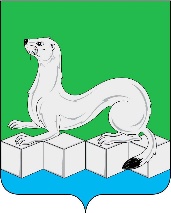 Контрольно – счетная палатаУсольского муниципального районаИркутской области665479, Российская Федерация, Иркутская область, Усольский муниципальный район, Белореченское муниципальное образование, рп.Белореченский, здание 100тел./факс (839543) 3-60-86. Е-mail: kspus21@mail.ruОКПО 75182332, ОГРН 1213800025361, ИНН 3801154463 КПП 380101001от 11.11.2022г. №313на №________ от________________Главе Среднинского городского поселения Усольского муниципального района Иркутской области Семеновой М.А.Председателю Думы Среднинского городского поселения Усольского муниципального района Иркутской области Спиваковой Л.В.ПоказателиРешение Думы от 29.12.2021г. №168Решение Думы от 30.06.2022г. №189Сводная бюджетная росписьОтклонение в сумме гр.4-гр.312345Доходы, в том числе:32892,5436290,8436290,843398,30Налоговые и неналоговые доходы, из них:28195,5431571,5431571,543376,00-налоговые доходы27792,2331168,2331168,233376,00-неналоговые доходы403,31403,31403,310,00Безвозмездные поступления 4697,004719,304719,3022,30Расходы 32259,2141867,5641867,569608,35Дефицит (-) / Профицит (+)+633,33- 5576,72- 5576,724943,39%-17,6617,66-ПоказателиУтвержденные бюджетные назначения    (с учетом изменений         на 01 октября)Утвержденные бюджетные назначения    (с учетом изменений         на 01 октября)Исполнено за январь-сентябрьИсполнено за январь-сентябрь% исп.к плануФакт 2022г.к факту 2021г.Показатели2021 год2022 год2021 год2022 год% исп.к плануФакт 2022г.к факту 2021г.123456=5/3*1007=5-4Доходы, в том числе:33045,4336290,8423904,4522036,1860,72-1868,3Налоговые и неналоговые доходы, из них:27308,7931571,5419337,9719319,0361,19-18,94налоговые доходы26905,4931168,2319247,8519161,961,48-85,95неналоговые доходы403,3403,3190,12157,1338,9667,01Безвозмездные поступления 5736,634719,34566,482717,1557,58-1849,3Расходы 36286,3141867,5623903,5525990,7862,082087,23Дефицит (-) / Профицит (+)-3240,88-5573,720,9-3954,6хх% 11,8717,65ххххКод расхода по бюджетной классификацииУточ. план на 01.10.2022г.(ф. 0503117)СБР от 30.09.2022г.Отклонение               гр2-гр31234901 1001 7020420190 3210160,956-160,956901 1001 7100300260 321160,9560160,956901 0104 7100200220 200113,000113,00901 0104 7100000220 2000113,00-113,00901 0801 75000002416004258,9678204258,96782901 0801 750010024160004258,96782-4258,96782Наименование доходаПлановые назначения 2022 годИсполнение за 9 месяцевИсполнение за 9 месяцевИсполнение за 9 месяцевИсполнение за 9 месяцевОтклонение 2022/2021Отклонение 2022/2021Наименование доходаПлановые назначения 2022 год2022 год2022 год2021 год2021 годсумма%Наименование доходаПлановые назначения 2022 годсумма% к прогнозусумма% исполнениясумма%Всего доходов36290,8422036,1860,7223904,4572,34-1868,392,18Налоговые и неналоговые доходы31571,5419319,0361,1919337,9770,81-18,9499,90налоговые доходы31168,2319161,961,4819247,8571,54-85,9599,55неналоговые доходы403,31157,1338,9690,1222,3567,01174,36Безвозмездные поступления 4719,32717,1557,584566,4879,60-1849,359,50Наименование доходаПлановые назначения доходов на 2022 год Исполнение за 9 месяцев Исполнение за 9 месяцев Исполнение за 9 месяцев Исполнение за 9 месяцев Исполнение за 9 месяцев Отклонение2022/2021Отклонение2022/2021Наименование доходаПлановые назначения доходов на 2022 год 2022 год2022 год2022 год2021 год2021 годОтклонение2022/2021Отклонение2022/2021Наименование доходаПлановые назначения доходов на 2022 год суммадоля, %% исполн.Суммадоля, %сумма%Налоговые доходы, из них:31168,2319161,9-61,4819247,85--85,9599,55Налог на доходы физических лиц3025018433,5795,4260,9418573,496,05-139,8399,25Акцизы по подакцизным товарам (продукции), производимым на территории РФ778,23669,453,4786,02549,832,84119,62121,76Единый сельскохозяйственный налог----44,730,23-44,73-Налоги на имущество11055,330,2950,3072,940,38-17,6175,86- налог на имущество физических лиц172,960,0217,416,160,03-3,248,05- земельный налог9352,370,2756,3166,780,35-14,4178,42Государственная пошлина303,550,0211,836,950,04-3,451,08Неналоговые доходы, из них:403,31157,13-38,9690,12-67,01174,36Доходы от использования имущества, находящегося в гос. и мун. собственности403,31129,750,6732,17--129,75-Штрафы, санкции, возмещение ущерба-9,880,05---9,88-Прочие неналоговые доходы-17,50,09-90,120,47-72,6219,42Наименование доходаПлановые назначения доходов на 2022 годИсполнение за 9 месяцев Исполнение за 9 месяцев Исполнение за 9 месяцев Исполнение за 9 месяцев Исполнение за 9 месяцев Исполнение за 9 месяцев Исполнение за 9 месяцев Отклонение2022/2021Отклонение2022/2021Отклонение2022/2021Отклонение2022/2021Наименование доходаПлановые назначения доходов на 2022 год2022 год2022 год2022 год2021 год2021 год2021 годНаименование доходаПлановые назначения доходов на 2022 годсуммадоля, %% исполн.суммадоля, %суммасуммасумма%Безвозмездные поступления, из них:4719,302717,15-57,584566,48--1849,33-1849,33-1849,3359,50субсидии4339,402438,3089,7456,193837,1384,031398,831398,831398,8363,54субвенции379,90278,8510,2673,40197,954,3380,9080,9080,90140,87прочие межбюджетные трансферты, передаваемые бюджетам городских поселений----531,4011,64----Наименование показателяИсполнено за 9 месяцев 2021г.Пер.план на 2022г. Уточн. План на01.10.2022г.(ф.0503117)Испол.за 9 месяцев 2022г.Исполнение за 9 месяцев 2022годаИсполнение за 9 месяцев 2022годаИсполнение за 9 месяцев 2022годаИсполнение за 9 месяцев 2022годаНаименование показателяИсполнено за 9 месяцев 2021г.Пер.план на 2022г. Уточн. План на01.10.2022г.(ф.0503117)Испол.за 9 месяцев 2022г.к показателям 9 месяцев 2021г.к показателям 9 месяцев 2021г.к уточн. плану на 01.10.2022г.к уточн. плану на 01.10.2022г.Наименование показателяИсполнено за 9 месяцев 2021г.Пер.план на 2022г. Уточн. План на01.10.2022г.(ф.0503117)Испол.за 9 месяцев 2022г.суммагр.5-гр.2%суммагр.4-гр.5%123456789Расходы бюджета, всего23903,5532259,2141867,5625990,782087,23108,7315876,7862,08Общегосударственные вопросы11830,9916540,7817701,2511881,1750,18100,425820,0867,12Национальная оборона197,96356,9379,2278,8580,89140,86100,3573,54Национальная безопасность и правоохранительная деятельность15,27351777,779,6664,39в 5,2раз1698,044,48Национальная экономика1391,53898,231631,5114,21-1277,328,211517,297,00Жилищно-коммунальное хозяйство7740,2710192,6215718,1910513,62773,33135,835204,5966,89Образование129,7405025,7-10419,8124,351,40Культура, кинематография2359,543858,974258,972830,2470,66119,951428,7766,45Социальная политика142,44146,92160,96124,74-17,787,5736,2277,50Обслуживание государственного (муниципального) долга1,851,211,211,21-0,6465,410100,00Межбюджетные трансферты общего характера бюджетам бюджетной системы российской федерации94188,58188,58141,4447,44150,4747,1475,00Наименование Утверждено СБР с изменениями на отчетную датуИсполнено за 9 месяцев 2022 года Исполнено за 9 месяцев 2022 года Исполнено за 9 месяцев 2022 года Исполнено за 9 месяцев 2021 годаИсполнено за 9 месяцев 2021 годаОтклонение2022/2021 %Наименование Утверждено СБР с изменениями на отчетную датусумма% к СБР долясуммадоляОтклонение2022/2021 %Расходы бюджета - всего41867,5625990,7862,08-23903,55-108,73Расходы на выплаты персоналу в целях обеспечения выполнения функций государственными (муниципальными) органами, казенными учреждениями, органами управления государственными внебюджетными фондами (100)12480,068588,1668,8233,047869,8632,92109,13Закупка товаров, работ и услуг для государственных (муниципальных) нужд (200)23211,6513090,1756,3950,3611776,0349,26111,16Социальное обеспечение и иные выплаты населению (300)160,95124,7477,500,48650,282,7219,18Межбюджетные трансферты (500) 188,58141,4475,000,54940,39150,47Предоставление субсидий бюджетным, автономным учреждениям и иным некоммерческим организациям (600)4258,972830,266,4510,892359,549,87119,95Обслуживание государственного и муниципального долга (700)1,211,21100,000,001,840,0165,76Иные бюджетные ассигнования (800)1566,121214,8677,574,6711524,82105,46№ п/пНаименование муниципальной программыУтвержденный план на 2022 годИсполнено за 9 месяцев 2022 года% испол-нения123451.«Устойчивое развитие экономической базы городского поселения Среднинского муниципального образования на 2020 – 2026 гг.»16641,2210975,4665,952.«О противодействии терроризму и экстремизму, обеспечение пожарной безопасности, на территории городском поселении Среднинского муниципального образования на 2020 – 2026 гг.»1777,779,664,483.«Благоустройство, дорожное хозяйство и развитие коммунальной инфраструктуры в Среднинском муниципальном образовании на 2020 – 2026 гг.»11731,014904,9241,814.«Социальная поддержка в Среднинском муниципальном образовании на 2020 – 2026 гг.»323,95166,8851,515.«Развитие духовно – нравственного воспитания и физического развития молодежи в Среднинском муниципальном образовании на 2020 – 2026гг.»4258,962830,2066,456.«Формирование современной городской среды Среднинского муниципального образования на 2018 – 2024 годы»5608,675608,67100,0Итого 40341,5124565,8160,89Наименование муниципальных программСБР Исполнено за 9 месяцев 2022 годаИсполнено за 9 месяцев 2022 годаИсполнено за 9 месяцев 2021 годаИсполнено за 9 месяцев 2021 годаНаименование муниципальных программСБР сумма%сумма%Исполнено расходов на уровне 0,1%-10%Исполнено расходов на уровне 0,1%-10%Исполнено расходов на уровне 0,1%-10%Исполнено расходов на уровне 0,1%-10%Исполнено расходов на уровне 0,1%-10%Исполнено расходов на уровне 0,1%-10%«О противодействии терроризму и экстремизму, обеспечение пожарной безопасности, на территории городском поселении Среднинского муниципального образования на 2020 – 2026 гг.»1777,7079,6604,4815,2743,63Исполнено расходов на уровне 40%-70%Исполнено расходов на уровне 40%-70%Исполнено расходов на уровне 40%-70%Исполнено расходов на уровне 40%-70%Исполнено расходов на уровне 40%-70%Исполнено расходов на уровне 40%-70%«Благоустройство, дорожное хозяйство и развитие коммунальной инфраструктуры в Среднинском муниципальном образовании на 2020 – 2026 гг.»11731,014904,9241,814587,5046,49«Социальная поддержка в Среднинском муниципальном образовании на 2020 – 2026 гг.»323,95166,8851,51244,0667,44«Развитие духовно – нравственного воспитания и физического развития молодежи в Среднинском муниципальном образовании на 2020 – 2026гг.»4258,962830,2066,452359,5461,20«Устойчивое развитие экономической базы городского поселения Среднинского муниципального образования на 2020 – 2026 гг.»16641,2210975,4665,9511021,0467,62Исполнено в полном объемеИсполнено в полном объемеИсполнено в полном объемеИсполнено в полном объемеИсполнено в полном объемеИсполнено в полном объеме«Формирование современной городской среды Среднинского муниципального образования на 2018 – 2024 годы»5608,675608,671004436,31100Наименование муниципальной программы № дата постановления Объем бюджетных ассигнований (в паспорте программы)Объем бюджетных ассигнований (в бюджете на 2022 год)Отклоне-ния12345«Устойчивое развитие экономической базы городского поселения Среднинского муниципального образования на 2020 – 2026 гг.»от 30.12.2019г. №101 (в ред. от 18.08.2022г. №70)16641,2316641,23--«О противодействии терроризму и экстремизму, обеспечение пожарной безопасности, на территории городском поселении Среднинского муниципального образования на 2020 – 2026 гг.»от 30.12.2019г. №98 (в ред. от 26.04.2022г. №34)1777,701777,70-«Благоустройство, дорожное хозяйство и развитие коммунальной инфраструктуры в Среднинском муниципальном образовании на 2020 – 2026 гг.»от 30.12.2019г. №99 (в ред. от 24.10.2022г. №85)11731,0011731,00-«Социальная поддержка в Среднинском муниципальном образовании на 2020 – 2026 гг.»от 30.12.2019г. №97 (в ред. от 21.04.2022г. №30)323,96323,96-«Развитие духовно – нравственного воспитания и физического развития молодежи в Среднинском муниципальном образовании на 2020 – 2026гг.»от 30.12.2019г. №100 (в ред. от 30.06.2022г. №56)4258,974258,97-«Формирование современной городской среды Среднинского муниципального образования на 2018 – 2024 годы»от 28.12.2017г. №66 (в ред. от 04.07.2022г. №59)5608,685608,68-Наименование непрограммных расходовБюджетные ассигнованияна 2022 годИсполнено за 9 месяцев 2022 года% испол.Не исполнено12345Всего, в том числе за счет:1526,021424,9793,38101,05ФБ, в том числе:379,2278,8573,54100,35Субвенция бюджетам поселений на осуществление первичного воинского учета органами местного  самоуправления поселений, муниципальных и городских округов379,2278,8573,54100,35ОБ, в том числе:0,7--0,7Субвенция на выполнение передаваемых полномочий субъектов Российской Федерации на осуществление областного государственного полномочия по определению перечня должностных лиц органов местного самоуправления0,7--0,7МБ, в том числе:1146,121146,12100,000Обеспечение проведение выборов и референдумов1146,121146,12100,000НаименованиеНомер (код) счетабюджетного учетаДебиторская задолженность на 01.01.2022г.Дебиторская задолженность на 01.10.2022г.Увеличение (+)            Снижение (-)12345Дебиторская задолженность, всего, в том числе5309,314906,11-403,19Расчеты по доходам1 205 00 0005252,634894,73-357,9Расчеты по выданным авансам1 206 00 00056,6711,38-45,29Расчеты по платежам в бюджеты1 303 00 0000,0030,0030,00НаименованиеНомер (код) счетабюджетного учетаКредиторская задолженность на 01.01.2022г.Кредиторская задолженность на 01.10.2022г.Увеличение (+)НаименованиеНомер (код) счетабюджетного учетаКредиторская задолженность на 01.01.2022г.Кредиторская задолженность на 01.10.2022г.Снижение (-)12345Кредиторская задолженность, всего, в том числе473,76719,96246,2Расчеты по доходам1 205 00 000462,18478,3616,18Расчеты по принятым обязательствам1 302 00 00011,5763,4351,86Расчеты по платежам в бюджеты1 303 00 000-178,16178,16